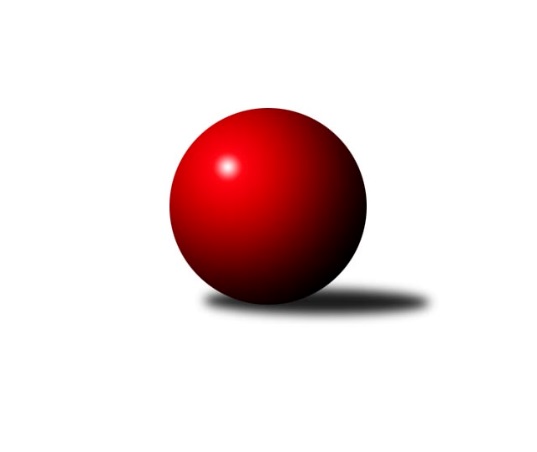 Č.9Ročník 2021/2022	29.4.2024 3. KLM B 2021/2022Statistika 9. kolaTabulka družstev:		družstvo	záp	výh	rem	proh	skore	sety	průměr	body	plné	dorážka	chyby	1.	TJ Kuželky Česká Lípa	7	6	1	0	44.0 : 12.0 	(97.0 : 71.0)	3249	13	2186	1063	27.4	2.	SKK Náchod	8	5	1	2	38.0 : 26.0 	(109.0 : 83.0)	3324	11	2247	1077	32.3	3.	TJ Dynamo Liberec	9	4	2	3	38.0 : 34.0 	(108.5 : 107.5)	3300	10	2226	1074	32.7	4.	KK Konstruktiva Praha	7	4	0	3	34.0 : 22.0 	(92.0 : 76.0)	3253	8	2209	1044	38.3	5.	SK Žižkov Praha	7	4	0	3	27.0 : 29.0 	(80.0 : 88.0)	3255	8	2190	1065	34.9	6.	KK Jiří Poděbrady	8	3	2	3	32.0 : 32.0 	(94.0 : 98.0)	3229	8	2176	1054	36.5	7.	TJ Sokol Kolín	8	3	2	3	29.0 : 35.0 	(87.0 : 105.0)	3277	8	2197	1079	29.3	8.	SKK Hořice B	9	3	1	5	28.0 : 44.0 	(102.5 : 113.5)	3302	7	2232	1070	31.1	9.	TJ Sokol Benešov	7	3	0	4	27.0 : 29.0 	(83.0 : 85.0)	3301	6	2229	1072	32.3	10.	TJ Tesla Pardubice	8	1	2	5	25.0 : 39.0 	(87.5 : 104.5)	3239	4	2200	1039	43.4	11.	SKK Vrchlabí SPVR	8	1	1	6	22.0 : 42.0 	(91.5 : 100.5)	3193	3	2169	1024	39.1Tabulka doma:		družstvo	záp	výh	rem	proh	skore	sety	průměr	body	maximum	minimum	1.	TJ Dynamo Liberec	5	4	1	0	29.0 : 11.0 	(67.0 : 53.0)	3342	9	3379	3319	2.	TJ Kuželky Česká Lípa	4	4	0	0	28.0 : 4.0 	(57.0 : 39.0)	3350	8	3426	3280	3.	SKK Náchod	4	3	0	1	22.0 : 10.0 	(55.0 : 41.0)	3373	6	3446	3256	4.	TJ Sokol Benešov	4	3	0	1	19.0 : 13.0 	(50.0 : 46.0)	3253	6	3309	3179	5.	KK Konstruktiva Praha	3	2	0	1	17.0 : 7.0 	(42.5 : 29.5)	3303	4	3355	3274	6.	TJ Sokol Kolín	4	1	2	1	14.0 : 18.0 	(41.5 : 54.5)	3272	4	3374	3184	7.	SKK Hořice B	4	1	1	2	14.0 : 18.0 	(47.5 : 48.5)	3280	3	3406	3176	8.	KK Jiří Poděbrady	4	1	1	2	14.0 : 18.0 	(46.0 : 50.0)	3218	3	3258	3114	9.	SK Žižkov Praha	3	1	0	2	9.0 : 15.0 	(30.5 : 41.5)	3320	2	3357	3259	10.	SKK Vrchlabí SPVR	4	1	0	3	11.0 : 21.0 	(46.5 : 49.5)	3132	2	3168	3091	11.	TJ Tesla Pardubice	4	0	1	3	10.0 : 22.0 	(41.5 : 54.5)	3107	1	3184	3035Tabulka venku:		družstvo	záp	výh	rem	proh	skore	sety	průměr	body	maximum	minimum	1.	SK Žižkov Praha	4	3	0	1	18.0 : 14.0 	(49.5 : 46.5)	3239	6	3288	3186	2.	TJ Kuželky Česká Lípa	3	2	1	0	16.0 : 8.0 	(40.0 : 32.0)	3215	5	3355	3121	3.	KK Jiří Poděbrady	4	2	1	1	18.0 : 14.0 	(48.0 : 48.0)	3232	5	3363	3172	4.	SKK Náchod	4	2	1	1	16.0 : 16.0 	(54.0 : 42.0)	3311	5	3357	3257	5.	KK Konstruktiva Praha	4	2	0	2	17.0 : 15.0 	(49.5 : 46.5)	3241	4	3361	3157	6.	TJ Sokol Kolín	4	2	0	2	15.0 : 17.0 	(45.5 : 50.5)	3278	4	3321	3239	7.	SKK Hořice B	5	2	0	3	14.0 : 26.0 	(55.0 : 65.0)	3307	4	3357	3256	8.	TJ Tesla Pardubice	4	1	1	2	15.0 : 17.0 	(46.0 : 50.0)	3272	3	3351	3126	9.	SKK Vrchlabí SPVR	4	0	1	3	11.0 : 21.0 	(45.0 : 51.0)	3208	1	3236	3192	10.	TJ Dynamo Liberec	4	0	1	3	9.0 : 23.0 	(41.5 : 54.5)	3289	1	3357	3238	11.	TJ Sokol Benešov	3	0	0	3	8.0 : 16.0 	(33.0 : 39.0)	3317	0	3397	3189Tabulka podzimní části:		družstvo	záp	výh	rem	proh	skore	sety	průměr	body	doma	venku	1.	TJ Kuželky Česká Lípa	7	6	1	0	44.0 : 12.0 	(97.0 : 71.0)	3249	13 	4 	0 	0 	2 	1 	0	2.	SKK Náchod	8	5	1	2	38.0 : 26.0 	(109.0 : 83.0)	3324	11 	3 	0 	1 	2 	1 	1	3.	TJ Dynamo Liberec	9	4	2	3	38.0 : 34.0 	(108.5 : 107.5)	3300	10 	4 	1 	0 	0 	1 	3	4.	KK Konstruktiva Praha	7	4	0	3	34.0 : 22.0 	(92.0 : 76.0)	3253	8 	2 	0 	1 	2 	0 	2	5.	SK Žižkov Praha	7	4	0	3	27.0 : 29.0 	(80.0 : 88.0)	3255	8 	1 	0 	2 	3 	0 	1	6.	KK Jiří Poděbrady	8	3	2	3	32.0 : 32.0 	(94.0 : 98.0)	3229	8 	1 	1 	2 	2 	1 	1	7.	TJ Sokol Kolín	8	3	2	3	29.0 : 35.0 	(87.0 : 105.0)	3277	8 	1 	2 	1 	2 	0 	2	8.	SKK Hořice B	9	3	1	5	28.0 : 44.0 	(102.5 : 113.5)	3302	7 	1 	1 	2 	2 	0 	3	9.	TJ Sokol Benešov	7	3	0	4	27.0 : 29.0 	(83.0 : 85.0)	3301	6 	3 	0 	1 	0 	0 	3	10.	TJ Tesla Pardubice	8	1	2	5	25.0 : 39.0 	(87.5 : 104.5)	3239	4 	0 	1 	3 	1 	1 	2	11.	SKK Vrchlabí SPVR	8	1	1	6	22.0 : 42.0 	(91.5 : 100.5)	3193	3 	1 	0 	3 	0 	1 	3Tabulka jarní části:		družstvo	záp	výh	rem	proh	skore	sety	průměr	body	doma	venku	1.	TJ Sokol Benešov	0	0	0	0	0.0 : 0.0 	(0.0 : 0.0)	0	0 	0 	0 	0 	0 	0 	0 	2.	TJ Tesla Pardubice	0	0	0	0	0.0 : 0.0 	(0.0 : 0.0)	0	0 	0 	0 	0 	0 	0 	0 	3.	KK Jiří Poděbrady	0	0	0	0	0.0 : 0.0 	(0.0 : 0.0)	0	0 	0 	0 	0 	0 	0 	0 	4.	SKK Vrchlabí SPVR	0	0	0	0	0.0 : 0.0 	(0.0 : 0.0)	0	0 	0 	0 	0 	0 	0 	0 	5.	SKK Náchod	0	0	0	0	0.0 : 0.0 	(0.0 : 0.0)	0	0 	0 	0 	0 	0 	0 	0 	6.	SKK Hořice B	0	0	0	0	0.0 : 0.0 	(0.0 : 0.0)	0	0 	0 	0 	0 	0 	0 	0 	7.	TJ Sokol Kolín	0	0	0	0	0.0 : 0.0 	(0.0 : 0.0)	0	0 	0 	0 	0 	0 	0 	0 	8.	TJ Dynamo Liberec	0	0	0	0	0.0 : 0.0 	(0.0 : 0.0)	0	0 	0 	0 	0 	0 	0 	0 	9.	TJ Kuželky Česká Lípa	0	0	0	0	0.0 : 0.0 	(0.0 : 0.0)	0	0 	0 	0 	0 	0 	0 	0 	10.	SK Žižkov Praha	0	0	0	0	0.0 : 0.0 	(0.0 : 0.0)	0	0 	0 	0 	0 	0 	0 	0 	11.	KK Konstruktiva Praha	0	0	0	0	0.0 : 0.0 	(0.0 : 0.0)	0	0 	0 	0 	0 	0 	0 	0 Zisk bodů pro družstvo:		jméno hráče	družstvo	body	zápasy	v %	dílčí body	sety	v %	1.	Marek Kyzivát 	TJ Kuželky Česká Lípa  	7	/	7	(100%)	21	/	28	(75%)	2.	Josef Rubanický 	TJ Kuželky Česká Lípa  	7	/	7	(100%)	17	/	28	(61%)	3.	Lukáš Štich 	KK Jiří Poděbrady 	7	/	8	(88%)	22	/	32	(69%)	4.	Jan Adamů 	SKK Náchod 	6	/	7	(86%)	20	/	28	(71%)	5.	Miroslav Malý 	TJ Kuželky Česká Lípa  	6	/	7	(86%)	19.5	/	28	(70%)	6.	Pavel Holub 	SK Žižkov Praha 	6	/	7	(86%)	19.5	/	28	(70%)	7.	Jiří Tichý 	KK Jiří Poděbrady 	6	/	7	(86%)	17	/	28	(61%)	8.	Martin Švorba 	TJ Sokol Kolín  	5	/	6	(83%)	16	/	24	(67%)	9.	Miroslav Šostý 	TJ Sokol Benešov  	5	/	7	(71%)	19	/	28	(68%)	10.	Václav Posejpal 	KK Konstruktiva Praha  	5	/	7	(71%)	19	/	28	(68%)	11.	Stanislav Vesecký 	KK Konstruktiva Praha  	5	/	7	(71%)	15	/	28	(54%)	12.	Jiří Slabý 	TJ Kuželky Česká Lípa  	5	/	7	(71%)	12.5	/	28	(45%)	13.	Michal Rolf 	SKK Vrchlabí SPVR 	5	/	8	(63%)	20	/	32	(63%)	14.	Michal Talacko 	TJ Tesla Pardubice  	5	/	8	(63%)	20	/	32	(63%)	15.	Roman Žežulka 	TJ Dynamo Liberec 	5	/	8	(63%)	19	/	32	(59%)	16.	Jiří Baier 	SKK Hořice B 	5	/	8	(63%)	15.5	/	32	(48%)	17.	Tibor Machala 	KK Konstruktiva Praha  	4	/	5	(80%)	12.5	/	20	(63%)	18.	Jiří Němec 	TJ Sokol Kolín  	4	/	6	(67%)	14	/	24	(58%)	19.	Vladimír Ludvík 	TJ Kuželky Česká Lípa  	4	/	6	(67%)	14	/	24	(58%)	20.	Pavel Kohlíček 	KK Konstruktiva Praha  	4	/	6	(67%)	14	/	24	(58%)	21.	Martin Beran 	SK Žižkov Praha 	4	/	6	(67%)	9.5	/	24	(40%)	22.	Jaroslav Franěk 	TJ Sokol Benešov  	4	/	7	(57%)	18.5	/	28	(66%)	23.	Vojtěch Pecina 	TJ Dynamo Liberec 	4	/	7	(57%)	18	/	28	(64%)	24.	Vít Veselý 	TJ Tesla Pardubice  	4	/	7	(57%)	15	/	28	(54%)	25.	Milan Vaněk 	TJ Tesla Pardubice  	4	/	7	(57%)	13	/	28	(46%)	26.	Jiří Zetek 	SK Žižkov Praha 	4	/	7	(57%)	13	/	28	(46%)	27.	Michal Šic 	TJ Tesla Pardubice  	4	/	8	(50%)	17	/	32	(53%)	28.	Antonín Hejzlar 	SKK Náchod 	4	/	8	(50%)	16.5	/	32	(52%)	29.	František Obruča 	TJ Dynamo Liberec 	4	/	8	(50%)	15	/	32	(47%)	30.	Martin Bartoníček 	SKK Hořice B 	4	/	9	(44%)	20	/	36	(56%)	31.	Radek Košťál 	SKK Hořice B 	4	/	9	(44%)	16	/	36	(44%)	32.	Jiří Šafránek 	KK Jiří Poděbrady 	3	/	3	(100%)	10	/	12	(83%)	33.	Ladislav Wajsar st.	TJ Dynamo Liberec 	3	/	4	(75%)	8	/	16	(50%)	34.	Tomáš Majer 	SKK Náchod 	3	/	5	(60%)	12	/	20	(60%)	35.	Zdeněk Zahrádka 	KK Konstruktiva Praha  	3	/	6	(50%)	13	/	24	(54%)	36.	Pavel Maršík 	SKK Vrchlabí SPVR 	3	/	6	(50%)	12.5	/	24	(52%)	37.	Lukáš Kočí 	TJ Sokol Benešov  	3	/	6	(50%)	11	/	24	(46%)	38.	Ivan Januš 	TJ Sokol Benešov  	3	/	6	(50%)	10	/	24	(42%)	39.	Petr Tepličanec 	KK Konstruktiva Praha  	3	/	6	(50%)	10	/	24	(42%)	40.	Denis Hofman 	SKK Náchod 	3	/	7	(43%)	12	/	28	(43%)	41.	Miroslav Nálevka 	SKK Hořice B 	3	/	8	(38%)	17.5	/	32	(55%)	42.	Josef Zejda ml.	TJ Dynamo Liberec 	3	/	8	(38%)	15.5	/	32	(48%)	43.	Jan Pelák 	TJ Sokol Kolín  	3	/	8	(38%)	15	/	32	(47%)	44.	Martin Maršík 	SKK Vrchlabí SPVR 	3	/	8	(38%)	14	/	32	(44%)	45.	Miloslav Vik 	TJ Sokol Kolín  	3	/	8	(38%)	14	/	32	(44%)	46.	Ivan Vondráček 	SKK Hořice B 	3	/	8	(38%)	13	/	32	(41%)	47.	Aleš Tichý 	SKK Náchod 	2	/	2	(100%)	6	/	8	(75%)	48.	Vladimír Žiško 	SKK Vrchlabí SPVR 	2	/	2	(100%)	5	/	8	(63%)	49.	Ladislav Beránek 	SKK Náchod 	2	/	3	(67%)	8	/	12	(67%)	50.	Miloš Holý 	KK Jiří Poděbrady 	2	/	3	(67%)	5	/	12	(42%)	51.	Luboš Kocmich 	SK Žižkov Praha 	2	/	4	(50%)	11	/	16	(69%)	52.	Jaroslav Zahrádka 	KK Konstruktiva Praha  	2	/	4	(50%)	8.5	/	16	(53%)	53.	Václav Kňap 	KK Jiří Poděbrady 	2	/	4	(50%)	8	/	16	(50%)	54.	Petr Červ 	TJ Sokol Benešov  	2	/	4	(50%)	8	/	16	(50%)	55.	Jaroslav Hanuš 	TJ Sokol Kolín  	2	/	4	(50%)	6	/	16	(38%)	56.	Tomáš Svoboda 	TJ Sokol Benešov  	2	/	5	(40%)	7	/	20	(35%)	57.	Stanislav Schuh 	SK Žižkov Praha 	2	/	6	(33%)	10	/	24	(42%)	58.	Jiří Mitáček ml.	TJ Dynamo Liberec 	2	/	7	(29%)	11.5	/	28	(41%)	59.	Martin Najman 	TJ Kuželky Česká Lípa  	2	/	7	(29%)	10	/	28	(36%)	60.	Roman Sýs 	SKK Vrchlabí SPVR 	2	/	8	(25%)	14	/	32	(44%)	61.	Martin Hubáček 	TJ Tesla Pardubice  	2	/	8	(25%)	13.5	/	32	(42%)	62.	Libor Drábek 	TJ Dynamo Liberec 	2	/	8	(25%)	12.5	/	32	(39%)	63.	Jaroslav Kazda 	KK Jiří Poděbrady 	2	/	8	(25%)	10.5	/	32	(33%)	64.	Ladislav Wajsar ml.	TJ Dynamo Liberec 	1	/	1	(100%)	3	/	4	(75%)	65.	Vojtěch Trojan 	TJ Dynamo Liberec 	1	/	1	(100%)	3	/	4	(75%)	66.	Karel Košťál 	SKK Hořice B 	1	/	1	(100%)	3	/	4	(75%)	67.	Martin Ducke 	TJ Kuželky Česká Lípa  	1	/	1	(100%)	3	/	4	(75%)	68.	Martin Hanuš 	SKK Náchod 	1	/	1	(100%)	3	/	4	(75%)	69.	Jiří Kočí 	TJ Sokol Benešov  	1	/	1	(100%)	2	/	4	(50%)	70.	Ondřej Šafránek 	KK Jiří Poděbrady 	1	/	1	(100%)	2	/	4	(50%)	71.	Daniel Majer 	SKK Náchod 	1	/	1	(100%)	2	/	4	(50%)	72.	Jiří Miláček 	KK Jiří Poděbrady 	1	/	1	(100%)	2	/	4	(50%)	73.	Ondřej Košťál 	SKK Hořice B 	1	/	2	(50%)	6	/	8	(75%)	74.	Jaroslav Špicner 	SKK Náchod 	1	/	2	(50%)	5	/	8	(63%)	75.	František Hejna 	SKK Náchod 	1	/	2	(50%)	5	/	8	(63%)	76.	Tomáš Adamů 	SKK Náchod 	1	/	2	(50%)	4	/	8	(50%)	77.	Bedřich Šiška 	TJ Tesla Pardubice  	1	/	2	(50%)	3.5	/	8	(44%)	78.	Filip Matouš 	SKK Vrchlabí SPVR 	1	/	2	(50%)	3.5	/	8	(44%)	79.	Pavel Řehánek 	SK Žižkov Praha 	1	/	2	(50%)	3	/	8	(38%)	80.	Milan Novák 	TJ Tesla Pardubice  	1	/	2	(50%)	2.5	/	8	(31%)	81.	Martin Zvoníček 	SKK Hořice B 	1	/	3	(33%)	4.5	/	12	(38%)	82.	Vojtěch Zelenka 	TJ Sokol Kolín  	1	/	4	(25%)	6	/	16	(38%)	83.	Lukáš Trýzna 	SKK Vrchlabí SPVR 	1	/	5	(20%)	9	/	20	(45%)	84.	Štěpán Stránský 	SKK Vrchlabí SPVR 	1	/	6	(17%)	11	/	24	(46%)	85.	Ladislav Nožička 	KK Jiří Poděbrady 	1	/	6	(17%)	9.5	/	24	(40%)	86.	Petr Veverka 	SK Žižkov Praha 	1	/	6	(17%)	9	/	24	(38%)	87.	Lukáš Holosko 	TJ Sokol Kolín  	1	/	8	(13%)	12	/	32	(38%)	88.	Michal Vyskočil 	TJ Sokol Benešov  	0	/	1	(0%)	2	/	4	(50%)	89.	Oldřich Hubáček 	TJ Tesla Pardubice  	0	/	1	(0%)	1	/	4	(25%)	90.	Roman Pek 	SKK Vrchlabí SPVR 	0	/	1	(0%)	1	/	4	(25%)	91.	Martin Kováčik 	SKK Náchod 	0	/	1	(0%)	1	/	4	(25%)	92.	Karel Palát 	TJ Sokol Benešov  	0	/	1	(0%)	1	/	4	(25%)	93.	Lukáš Doubek 	TJ Tesla Pardubice  	0	/	1	(0%)	1	/	4	(25%)	94.	Petr Brabenec 	TJ Sokol Benešov  	0	/	1	(0%)	0.5	/	4	(13%)	95.	Ladislav Hetcl ml.	TJ Sokol Kolín  	0	/	1	(0%)	0	/	4	(0%)	96.	Roman Weiss 	TJ Sokol Kolín  	0	/	2	(0%)	4	/	8	(50%)	97.	Miroslav Mejznar 	SKK Vrchlabí SPVR 	0	/	2	(0%)	1.5	/	8	(19%)	98.	Jiří Turek 	TJ Tesla Pardubice  	0	/	2	(0%)	0	/	8	(0%)	99.	Petr Vokáč 	SKK Hořice B 	0	/	3	(0%)	4	/	12	(33%)	100.	Lukáš Poláček 	KK Jiří Poděbrady 	0	/	3	(0%)	1.5	/	12	(13%)	101.	Lukáš Vacek 	SK Žižkov Praha 	0	/	4	(0%)	5	/	16	(31%)Průměry na kuželnách:		kuželna	průměr	plné	dorážka	chyby	výkon na hráče	1.	SKK Nachod, 1-4	3354	2272	1081	31.9	(559.1)	2.	TJ Kuželky Česká Lípa, 1-4	3334	2225	1108	26.8	(555.8)	3.	SK Žižkov Praha, 1-4	3334	2269	1065	35.4	(555.8)	4.	Sport Park Liberec, 1-4	3306	2226	1080	33.4	(551.2)	5.	TJ Sparta Kutná Hora, 1-4	3289	2214	1075	29.3	(548.3)	6.	SKK Hořice, 1-4	3280	2206	1074	34.0	(546.8)	7.	KK Konstruktiva Praha, 1-4	3278	2216	1062	39.3	(546.4)	8.	Poděbrady, 1-4	3249	2194	1055	33.3	(541.6)	9.	Benešov, 1-4	3238	2168	1069	35.0	(539.7)	10.	Vrchlabí, 1-4	3158	2149	1009	38.9	(526.4)	11.	Přelouč, 1-4	3148	2136	1011	40.4	(524.7)Nejlepší výkony na kuželnách:SKK Nachod, 1-4SKK Náchod	3446	7. kolo	Jan Adamů 	SKK Náchod	625	7. koloSKK Náchod	3407	4. kolo	Michal Talacko 	TJ Tesla Pardubice 	617	7. koloTJ Sokol Benešov 	3397	4. kolo	Tomáš Majer 	SKK Náchod	601	2. koloSKK Náchod	3382	2. kolo	Ivan Januš 	TJ Sokol Benešov 	599	4. koloTJ Tesla Pardubice 	3351	7. kolo	Vít Veselý 	TJ Tesla Pardubice 	593	7. koloTJ Sokol Kolín 	3321	9. kolo	Jan Adamů 	SKK Náchod	592	4. koloSKK Hořice B	3275	2. kolo	Ladislav Beránek 	SKK Náchod	591	7. koloSKK Náchod	3256	9. kolo	Lukáš Kočí 	TJ Sokol Benešov 	590	4. kolo		. kolo	Ladislav Beránek 	SKK Náchod	589	4. kolo		. kolo	Ladislav Beránek 	SKK Náchod	588	9. koloTJ Kuželky Česká Lípa, 1-4TJ Kuželky Česká Lípa 	3489	9. kolo	Vladimír Ludvík 	TJ Kuželky Česká Lípa 	623	9. koloTJ Kuželky Česká Lípa 	3426	8. kolo	Miroslav Malý 	TJ Kuželky Česká Lípa 	616	1. koloKK Konstruktiva Praha 	3420	9. kolo	Vladimír Ludvík 	TJ Kuželky Česká Lípa 	609	3. koloTJ Kuželky Česká Lípa 	3351	1. kolo	Miroslav Malý 	TJ Kuželky Česká Lípa 	604	9. koloTJ Kuželky Česká Lípa 	3343	3. kolo	Josef Rubanický 	TJ Kuželky Česká Lípa 	595	8. koloSKK Hořice B	3329	8. kolo	Marek Kyzivát 	TJ Kuželky Česká Lípa 	589	1. koloTJ Kuželky Česká Lípa 	3280	5. kolo	Václav Posejpal 	KK Konstruktiva Praha 	587	9. koloSKK Náchod	3257	1. kolo	Josef Rubanický 	TJ Kuželky Česká Lípa 	586	9. koloTJ Dynamo Liberec	3238	3. kolo	Marek Kyzivát 	TJ Kuželky Česká Lípa 	583	8. koloSK Žižkov Praha	3213	5. kolo	Miroslav Malý 	TJ Kuželky Česká Lípa 	582	5. koloSK Žižkov Praha, 1-4SKK Hořice B	3357	6. kolo	Miroslav Nálevka 	SKK Hořice B	611	6. koloTJ Dynamo Liberec	3357	1. kolo	Martin Beran 	SK Žižkov Praha	594	1. koloSK Žižkov Praha	3357	1. kolo	Martin Švorba 	TJ Sokol Kolín 	593	4. koloTJ Sokol Benešov 	3353	8. kolo	František Obruča 	TJ Dynamo Liberec	591	1. koloSK Žižkov Praha	3344	6. kolo	Pavel Holub 	SK Žižkov Praha	590	6. koloSK Žižkov Praha	3337	8. kolo	Pavel Řehánek 	SK Žižkov Praha	587	8. koloTJ Sokol Kolín 	3312	4. kolo	Ladislav Wajsar st.	TJ Dynamo Liberec	584	1. koloSK Žižkov Praha	3259	4. kolo	Martin Beran 	SK Žižkov Praha	583	4. kolo		. kolo	Jaroslav Franěk 	TJ Sokol Benešov 	581	8. kolo		. kolo	Stanislav Schuh 	SK Žižkov Praha	578	1. koloSport Park Liberec, 1-4TJ Dynamo Liberec	3379	6. kolo	Vojtěch Pecina 	TJ Dynamo Liberec	620	6. koloTJ Sokol Benešov 	3364	6. kolo	Jaroslav Franěk 	TJ Sokol Benešov 	599	6. koloTJ Dynamo Liberec	3353	4. kolo	Vojtěch Pecina 	TJ Dynamo Liberec	595	9. koloTJ Dynamo Liberec	3330	9. kolo	František Obruča 	TJ Dynamo Liberec	592	2. koloTJ Dynamo Liberec	3327	2. kolo	Jan Adamů 	SKK Náchod	589	8. koloTJ Dynamo Liberec	3319	8. kolo	Josef Zejda ml.	TJ Dynamo Liberec	588	4. koloSKK Náchod	3293	8. kolo	Libor Drábek 	TJ Dynamo Liberec	581	2. koloSKK Hořice B	3256	4. kolo	Roman Žežulka 	TJ Dynamo Liberec	581	6. koloTJ Sokol Kolín 	3239	2. kolo	Pavel Maršík 	SKK Vrchlabí SPVR	578	9. koloSKK Vrchlabí SPVR	3209	9. kolo	Roman Žežulka 	TJ Dynamo Liberec	574	8. koloTJ Sparta Kutná Hora, 1-4TJ Sokol Kolín 	3374	8. kolo	Michal Rolf 	SKK Vrchlabí SPVR	621	3. koloKK Jiří Poděbrady	3363	8. kolo	Jan Pelák 	TJ Sokol Kolín 	595	3. koloTJ Kuželky Česká Lípa 	3355	6. kolo	Jiří Němec 	TJ Sokol Kolín 	594	8. koloTJ Sokol Kolín 	3290	1. kolo	Miroslav Malý 	TJ Kuželky Česká Lípa 	591	6. koloTJ Tesla Pardubice 	3278	1. kolo	Václav Kňap 	KK Jiří Poděbrady	589	8. koloTJ Sokol Kolín 	3239	3. kolo	Jiří Tichý 	KK Jiří Poděbrady	588	8. koloSKK Vrchlabí SPVR	3236	3. kolo	Martin Švorba 	TJ Sokol Kolín 	587	8. koloTJ Sokol Kolín 	3184	6. kolo	Lukáš Štich 	KK Jiří Poděbrady	577	8. kolo		. kolo	Lukáš Holosko 	TJ Sokol Kolín 	576	8. kolo		. kolo	Štěpán Stránský 	SKK Vrchlabí SPVR	567	3. koloSKK Hořice, 1-4SKK Hořice B	3406	7. kolo	Stanislav Vesecký 	KK Konstruktiva Praha 	611	1. koloKK Konstruktiva Praha 	3361	1. kolo	Michal Talacko 	TJ Tesla Pardubice 	602	3. koloTJ Tesla Pardubice 	3333	3. kolo	Radek Košťál 	SKK Hořice B	590	7. koloSKK Hořice B	3296	1. kolo	Radek Košťál 	SKK Hořice B	589	1. koloSKK Hořice B	3242	3. kolo	Pavel Kohlíček 	KK Konstruktiva Praha 	585	1. koloTJ Sokol Kolín 	3239	7. kolo	Martin Švorba 	TJ Sokol Kolín 	579	7. koloSKK Vrchlabí SPVR	3194	5. kolo	Martin Hubáček 	TJ Tesla Pardubice 	578	3. koloSKK Hořice B	3176	5. kolo	Jiří Baier 	SKK Hořice B	576	7. kolo		. kolo	Miroslav Nálevka 	SKK Hořice B	574	7. kolo		. kolo	Martin Bartoníček 	SKK Hořice B	570	7. koloKK Konstruktiva Praha, 1-4KK Konstruktiva Praha 	3355	2. kolo	Vojtěch Pecina 	TJ Dynamo Liberec	620	7. koloSKK Náchod	3338	5. kolo	Petr Tepličanec 	KK Konstruktiva Praha 	596	2. koloKK Konstruktiva Praha 	3281	5. kolo	Jiří Miláček 	KK Jiří Poděbrady	585	2. koloKK Konstruktiva Praha 	3274	7. kolo	Václav Posejpal 	KK Konstruktiva Praha 	584	7. koloTJ Dynamo Liberec	3251	7. kolo	Denis Hofman 	SKK Náchod	583	5. koloKK Jiří Poděbrady	3172	2. kolo	Petr Tepličanec 	KK Konstruktiva Praha 	582	7. kolo		. kolo	Zdeněk Zahrádka 	KK Konstruktiva Praha 	581	2. kolo		. kolo	Stanislav Vesecký 	KK Konstruktiva Praha 	575	2. kolo		. kolo	Jan Adamů 	SKK Náchod	574	5. kolo		. kolo	Pavel Kohlíček 	KK Konstruktiva Praha 	570	5. koloPoděbrady, 1-4SKK Náchod	3357	3. kolo	Jiří Tichý 	KK Jiří Poděbrady	603	1. koloTJ Dynamo Liberec	3310	5. kolo	Lukáš Štich 	KK Jiří Poděbrady	598	7. koloSK Žižkov Praha	3268	7. kolo	Josef Zejda ml.	TJ Dynamo Liberec	596	5. koloKK Jiří Poděbrady	3258	5. kolo	Lukáš Štich 	KK Jiří Poděbrady	583	1. koloKK Jiří Poděbrady	3255	1. kolo	Ladislav Beránek 	SKK Náchod	577	3. koloKK Jiří Poděbrady	3246	7. kolo	Lukáš Štich 	KK Jiří Poděbrady	575	3. koloTJ Sokol Benešov 	3189	1. kolo	Aleš Tichý 	SKK Náchod	573	3. koloKK Jiří Poděbrady	3114	3. kolo	Ondřej Šafránek 	KK Jiří Poděbrady	567	5. kolo		. kolo	Lukáš Štich 	KK Jiří Poděbrady	567	5. kolo		. kolo	Lukáš Kočí 	TJ Sokol Benešov 	563	1. koloBenešov, 1-4SKK Hořice B	3317	9. kolo	Miroslav Šostý 	TJ Sokol Benešov 	597	3. koloTJ Sokol Benešov 	3309	3. kolo	Václav Posejpal 	KK Konstruktiva Praha 	594	3. koloTJ Sokol Benešov 	3270	5. kolo	Jiří Baier 	SKK Hořice B	593	9. koloKK Konstruktiva Praha 	3257	3. kolo	Miroslav Šostý 	TJ Sokol Benešov 	584	5. koloTJ Sokol Benešov 	3254	7. kolo	Michal Rolf 	SKK Vrchlabí SPVR	582	7. koloSKK Vrchlabí SPVR	3192	7. kolo	Lukáš Kočí 	TJ Sokol Benešov 	573	3. koloTJ Sokol Benešov 	3179	9. kolo	Lukáš Kočí 	TJ Sokol Benešov 	568	7. koloTJ Tesla Pardubice 	3126	5. kolo	Jaroslav Franěk 	TJ Sokol Benešov 	567	9. kolo		. kolo	Jaroslav Franěk 	TJ Sokol Benešov 	566	5. kolo		. kolo	Petr Červ 	TJ Sokol Benešov 	566	3. koloVrchlabí, 1-4SK Žižkov Praha	3288	2. kolo	Miroslav Malý 	TJ Kuželky Česká Lípa 	580	4. koloKK Jiří Poděbrady	3177	6. kolo	Jiří Zetek 	SK Žižkov Praha	579	2. koloSKK Vrchlabí SPVR	3168	8. kolo	Michal Rolf 	SKK Vrchlabí SPVR	578	4. koloKK Konstruktiva Praha 	3157	8. kolo	Michal Rolf 	SKK Vrchlabí SPVR	559	8. koloSKK Vrchlabí SPVR	3156	6. kolo	Martin Beran 	SK Žižkov Praha	556	2. koloTJ Kuželky Česká Lípa 	3121	4. kolo	Lukáš Štich 	KK Jiří Poděbrady	556	6. koloSKK Vrchlabí SPVR	3111	2. kolo	Jiří Šafránek 	KK Jiří Poděbrady	555	6. koloSKK Vrchlabí SPVR	3091	4. kolo	Václav Posejpal 	KK Konstruktiva Praha 	554	8. kolo		. kolo	Miloš Holý 	KK Jiří Poděbrady	552	6. kolo		. kolo	Michal Rolf 	SKK Vrchlabí SPVR	551	2. koloPřelouč, 1-4KK Jiří Poděbrady	3216	4. kolo	Lukáš Štich 	KK Jiří Poděbrady	586	4. koloKK Konstruktiva Praha 	3188	6. kolo	Michal Talacko 	TJ Tesla Pardubice 	586	9. koloSK Žižkov Praha	3186	9. kolo	Michal Šic 	TJ Tesla Pardubice 	572	9. koloTJ Tesla Pardubice 	3184	2. kolo	Martin Beran 	SK Žižkov Praha	571	9. koloTJ Tesla Pardubice 	3172	9. kolo	Zdeněk Zahrádka 	KK Konstruktiva Praha 	566	6. koloTJ Kuželky Česká Lípa 	3170	2. kolo	Milan Vaněk 	TJ Tesla Pardubice 	563	2. koloTJ Tesla Pardubice 	3036	6. kolo	Jiří Tichý 	KK Jiří Poděbrady	561	4. koloTJ Tesla Pardubice 	3035	4. kolo	Michal Talacko 	TJ Tesla Pardubice 	558	6. kolo		. kolo	Miroslav Malý 	TJ Kuželky Česká Lípa 	556	2. kolo		. kolo	Michal Talacko 	TJ Tesla Pardubice 	554	2. koloČetnost výsledků:	8.0 : 0.0	1x	7.0 : 1.0	7x	6.0 : 2.0	7x	5.0 : 3.0	7x	4.0 : 4.0	6x	3.0 : 5.0	7x	2.0 : 6.0	6x	1.0 : 7.0	4x